Информацияо результатах экспертизы проектов решений Советов сельских поселений  «О бюджете сельского поселения «__» на 2021 годи плановый период 2022 и 2023 годов» «21» декабря 2020 годаВ соответствии с Бюджетным кодексом Российской Федерации, Положением о Контрольно-ревизионной комиссии – контрольно-счетном органе муниципального района «Койгородский» на основании Соглашений о передаче полномочий контрольно-счетных органов муниципальных образований сельских поселений по осуществлению внешнего муниципального финансового контроля Контрольно-ревизионной комиссией проведены экспертизы проектов решений Советов сельских поселений «О бюджете сельского поселения «_» на 2021 год и плановый период 2022 и 2023 годов» (далее – проект решения) восьми сельских поселений Койгородского района.Экспертиза проектов бюджетов сельских поселений включала в себя изучение проектов решений, представленных вместе с ними документов и материалов, оценку доходных и расходных статей бюджетов, оценку соблюдения установленных требований, принципов и правил при составлении проекта бюджета и подготовке проекта решения. 1. Проведенная экспертиза дает основания заключить следующее:- проекты решений внесены администрациями сельских поселений в Советы сельских поселений в сроки, установленные Бюджетным кодексом и Положениями о бюджетном процессе каждого сельского поселения, с учетом внесенных изменений на 2020 год, т.е. не позднее 05 декабря текущего года;- согласно требованиям ст. 184.1 Бюджетного кодекса в проектах решений имеются все обязательные к утверждению основные характеристики бюджета;- предусмотренные проектами решений о бюджете показатели бюджетов сельских поселений сбалансированы;- в проектах бюджетов всех сельских поселений расходы не превышают доходов, соответственно дефицит (профицит) установлен 0 руб.;- резервные фонды администраций сельских поселений запланированы в пределах норм, установленных ст. 81 Бюджетного кодекса, и не превышают 3% от общего объема утвержденных расходов.2. Объемы условно утвержденных расходов на плановые периоды соответствовали требованиям ст. 184.1 Бюджетного кодекса в проектах бюджетов трех поселений. В проектах бюджетов четырех поселений имелись расхождения между объемами условно утвержденных расходов, указанных в приложениях 2,3,4 к решению о бюджете (исчислены верно), и указанных в статье 2 текстовой части решения (на первый и второй год планового периода в бюджете МО СП «Койдин» меньше на 0,3 тыс. руб. и 0,5 тыс. руб., в бюджете МО СП «Кузьель» меньше на 0,3 тыс. руб. и 0,1 тыс. руб.; на второй год планового периода в бюджете МО СП «Кажым» больше на 0,4 тыс. руб., в бюджете МО СП «Ужга» меньше на 0,4 тыс. руб.). В проекте бюджета МО СП «Койгородок» объемы условно утвержденных расходов были ниже установленных требований на 0,2 тыс. руб. на 2022г., на 0,5 тыс. руб. на 2023г. В ходе рассмотрения заключения были внесены изменения объемы условно утвержденных расходов, а также откорректированы текстовые части решений о бюджете. 3. В целом в бюджетах всех сельских поселений на 2021 год, по сравнению с ожидаемой оценкой исполнения бюджетов поселений в 2020 году, запланировано снижение доходных и расходных частей бюджетов.На 2022 год основные характеристики бюджета запланированы ниже предыдущего года во всех сельских поселениях, в 2023 году – с незначительным увеличением по сравнению с прошлым годом в бюджетах двух поселений (Койгородок, Койдин).4. При формировании доходной части проектов бюджетов учитывались сведения о прогнозе поступлений налоговых доходов Федеральной налоговой службы и сведения главных администраторов неналоговых доходов.Собственные доходы бюджетов шести сельских поселений спрогнозированы на 2021 год с уменьшением по сравнению с текущим годом, в двух – с увеличением (Койгородок, Койдин). Поступления налоговых доходов в четырех поселениях запланированы с увеличением (Койгородок, Койдин, Ужга, Грива), в остальных – с незначительным уменьшением. В структуре собственных налоговых доходов поступление НДФЛ – больше оценки текущего года, поступление налогов на совокупный доход – меньше оценки текущего года. Поступление собственных неналоговых доходов запланированы с увеличением в двух сельских поселениях (Койгородок, Койдин), в основном за счет увеличения доходов от использования муниципального имущества (аренды). Безвозмездные поступления ежегодно запланированы меньше предыдущего года. Традиционно, в течение года их объемы будут корректироваться в зависимости от поступления межбюджетных трансфертов из других бюджетов бюджетной системы.  При формировании расходной части проектов бюджетов распределение бюджетных ассигнований предусмотрено по разделам, подразделам, целевым статьям, видам расходов. Главными распорядителями средств бюджетов являются администрации сельских поселений. Все расходы запланированы по непрограммным направлениям деятельности и рассчитаны исходя из прогноза поступлений. Аналогично доходам, расходная часть бюджетов спрогнозирована со снижением по отношению к ожидаемой оценке 2020 года. 5. В основном, требования законодательства к содержанию проектов решений сельских поселений «О бюджете сельского поселения «_» на 2020 год и плановый период 2021 и 2022 годов» были соблюдены. Были отмечены недостатки в текстовой части решений, в связи с чем предложено:- исключить пункты об утверждении предельных объемов муниципального долга (это понятие утратило силу с изменениями бюджетного законодательства с 1 января 2020г.), аналогичное замечание содержалось в заключениях по экспертизе проектов бюджетов на 2020 год и плановый период 2021 и 2022 годов;- внести изменения в пункт 20 (заменить 2020 год на 2021 год);6. В нарушение требований ст. 184.2 Бюджетного кодекса и ст. 27 Положений о бюджетном процессе в муниципальных образованиях сельских поселений, в составе материалов к проектам бюджетов не были представлены предварительные итоги развития территорий за 2020 год и прогнозы развития на 2021-2023 годы. Аналогичные замечания содержались в четырех предыдущих экспертизах проектов бюджетов на 2017 год, на 2018 год, на 2019 год, на 2020 год и соответствующие плановые периоды. В предыдущем году, при направлении проекта бюджета на 2020 год на экспертизу, только одной администрацией сельского поселения «Кажым» были представлены данные материалы, а также после рассмотрения подготовленного Контрольно-ревизионной комиссией заключения на проект бюджета на 2020 год были представлены указанные материалы еще одним главным распорядителем – администрацией сельского поселения «Ужга». Подготовка указанных материалов важна тем, что анализ социально-экономического развития территории, определение приоритетов развития, выявление негативных факторов и диспропорций позволят обозначить точки роста и направления развития территорий, которые будут способствовать росту благополучия и комфортности проживания населения.Согласно положениям Бюджетного кодекса, принцип достоверности бюджета означает надежность показателей прогноза социально-экономического развития соответствующей территории и реалистичность расчета доходов и расходов бюджета (ст. 28, 37); проект бюджета составляется на основе прогноза социально-экономического развития в целях финансового обеспечения расходных обязательств (ст. 169). Контрольно-ревизионной комиссией было обращено внимание глав сельских поселений на то, что в дальнейшем отсутствие итогов развития и прогнозов развития на предстоящий трехлетний период в составе материалов к проекту бюджета, может явиться основанием для возврата проекта бюджета на доработку, так как не соответствует требованиям бюджетного законодательства.7. Советам сельских поселений рекомендовано поддержать проекты решений «О бюджете сельского поселения «_» на 2021 год и плановый период 2022 и 2023 годов». Председатель Контрольно-ревизионной комиссии			М.А.ЧесноковаКонтрольно – ревизионнаякомиссия –контрольно-счетный органмуниципального района«Койгородский»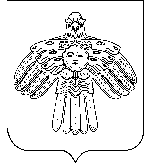 Видзöдан да ревизия нуöдан комиссия -«Койгорт» муниципальнöй районлöнвидзöдан-арталан органКойгородокКойгородокПодзьПодзьКажымКажымУжгаУжгаКойдинКойдин2020202120202021202020212020202120202021ВСЕГО ДОХОДОВ в проектах бюджетов сельских поселений45 095,310 981,211 197,85 232,08 100,44 720,85 162,04 667,97 149,85 763,5Собственные доходы, всего3 484,33 819,3796,8638,6869,2572,1266,2255,21 047,31 213,8налоговые2 294,32 432,0271,2264,3442,4332,1118,4119,4855,5886,3Налог на доходы физических лиц1 348,01 397,0124,2124,3122,5136,184,485,4582,1596,3Налоги на совокупный доход 7,34,00,00,0310,5184,00,00,02,22,0Налоги на имущество939,01 031,0137,0130,00,00,029,029,0243,9268,0Государственная пошлина0,00,010,010,09,412,05,05,027,320,0неналоговые1 190,01 387,3525,6374,3426,8240,0147,8135,8191,8327,5Доходы от использования имущества, находящегося в муниципальной собственности755,2967,3350,4291,3416,3240,0147,8135,8169,9309,9Доходы от компенсации затрат бюджетов сельских поселений260,6255,0174,280,010,50,00,00,017,417,6Доходы от продажи материальных и нематериальных ценностей0,00,00,00,00,00,00,00,00,00,0Штрафы, санкции, возмещение ущерба9,20,00,00,00,00,00,00,04,50,0Прочие неналоговые доходы165,0165,01,03,00,00,00,00,00,00,0Безвозмездные поступления, всего41 611,07 161,910 401,04 593,47 231,24 148,74 895,84 412,76 102,54 549,7Дотации, всего, из них5 253,44 906,33 242,62 350,22 486,41 750,61 749,21 297,13 289,42 326,8дотации на выравнивание бюджетной обеспеченности5 253,44 906,32 726,12 350,22 059,91 750,61 488,71 297,12 668,42 326,8прочие дотации0,00,0516,50,0426,50,0260,50,0621,00,0Субвенции482,3486,1211,4214,4199,6202,2109,3112,1244,7247,3Субсидии27 448,81 649,03 280,60,01 000,00,00,00,01 300,1700,2Иные межбюджетные трансферты8 261,385,73 649,42 007,33 572,42 177,93 037,32 980,01 260,91 268,0Прочие безвозмездные поступления165,234,817,021,525,718,00,023,57,47,4Возврат остатков субсидий, субвенций и иных МБТ, имеющих целевое назначение, прошлых лет из бюджетов сельских поселений0,00,00,00,0-52,90,00,00,00,00,0ГриваГриваКузьельКузьельНючпасНючпасВСЕГО по 8 СПВСЕГО по 8 СП20202021202020212020202120202021ВСЕГО ДОХОДОВ в проектах бюджетов сельских поселений3 875,32 558,35 069,33 087,83 656,32 215,889 306,239 227,3Собственные доходы, всего122,1120,7154,5135,7180,4101,26 920,86 856,6налоговые107,3108,770,055,712,411,24 171,54 209,7Налог на доходы физических лиц73,074,738,742,27,38,02 380,22 464,0Налоги на совокупный доход 0,00,00,00,00,00,0320,0190,0Налоги на имущество29,330,026,28,53,52,01 407,91 498,5Государственная пошлина5,04,05,15,01,61,263,457,2неналоговые14,812,084,580,0168,090,02 749,32 646,9Доходы от использования имущества, находящегося в муниципальной собственности10,412,079,580,0168,090,02 097,52 126,3Доходы от продажи материальных и нематериальных ценностей0,00,00,00,00,00,0462,7352,6Доходы от компенсации затрат бюджетов сельских поселений4,40,00,00,00,00,04,40,0Штрафы, санкции, возмещение ущерба0,00,05,00,00,00,018,70,0Прочие неналоговые доходы0,00,00,00,00,00,0166,0168,0Безвозмездные поступления, всего3 753,22 437,64 914,82 952,13 475,92 114,682 385,432 370,7Дотации, всего, из них980,1766,0807,7614,4497,5361,418 306,314 372,8дотации на выравнивание бюджетной обеспеченности820,6766,0707,7614,4397,5361,416 122,314 372,8прочие дотации159,50,0100,00,0100,00,02 184,00,0Субвенции64,367,164,367,164,367,11 440,21 463,4Субсидии0,00,0216,60,0754,80,034 000,92 349,2Иные межбюджетные трансферты2 708,81 604,53 826,22 270,62 149,51 680,028 465,814 074,0Прочие безвозмездные поступления0,00,00,00,09,86,1225,1111,3Возврат остатков субсидий, субвенций и иных МБТ, имеющих целевое назначение, прошлых лет из бюджетов сельских поселений0,00,00,00,00,00,0-52,90,0КойгородокКойгородокПодзьПодзьКажымКажымУжгаУжгаКойдинКойдин2020202120202021202020212020202120202021ВСЕГО РАСХОДОВ 46 552,710 981,210 450,05 232,08 006,24 720,94 980,04 667,96 741,25 763,501 00   Общегосударственные вопросы6 165,55 097,85 569,83 923,64 146,43 175,23 370,12 979,73 220,02 902,70102 Функционирование высшего должностного лица МО0,00,0930,1913,0733,0706,0808,9706,01 017,0879,00104 Функционирование местных администраций5 279,74 452,42 969,02 555,52 850,02 047,02 267,41 930,81 900,01 665,70106 Обеспечение деят-ти фин. и органов ФБН  166,0154,688,178,777,176,759,965,764,087,10107 Обеспечение проведения выборов и референдумов3,05,00,0160,40,091,50,0141,20,0115,50111 Резервные фонды0,0263,30,01,00,01,00,01,00,01,00113 Другие общегосударственные вопросы716,8222,51 582,6215,0486,3253,0233,9135,0239,0154,403 00 Нац. безопасность и правоохранительная деятельность70,7103,4178,064,293,258,0110,5169,990,036,40309 Защита населения и территории от ЧС, ...ГО 2,20,043,50,00,00,00,00,00,00,00310 Обеспечение пожарной безопасности68,5103,4134,564,293,258,0110,5169,990,036,404 00 Национальная экономика0,00,0126,1128,50,00,00,00,00,00,00412 Другие вопросы в области нац экономики 0,00,0126,1128,50,00,00,00,00,00,005 00   Жилищно-коммунальное хозяйство39 911,35 384,32 231,9918,33 371,61 073,81 170,71 238,73 016,32 442,70501 Жилищное хозяйство0,00,01,20,00,00,00,00,00,00,00502 Коммунальное хозяйство0,00,00,00,00,00,00,00,00,00,00503 Благоустройство39 911,35 384,32 230,7918,33 371,61 073,81 170,71 238,73 016,32 442,708 00   Культура и кинематография48,056,434,029,828,068,048,916,531,028,10801 Культура48,056,434,029,828,068,048,916,531,028,110 00   Социальная политика357,2339,3178,2167,6367,0345,9279,8263,1383,9353,61001 Пенсионное обеспечение357,2339,3178,2167,6367,0345,9279,8263,1375,9353,61003 Социальное обеспечение населения0,00,00,00,00,00,00,00,08,00,011 00   Физическая культура и спорт0,00,02 132,00,00,00,00,00,00,00,01101 Физическая культура0,00,02 132,00,00,00,00,00,00,00,0ГриваГриваКузьельКузьельНючпасНючпасВСЕГО по 8 СПВСЕГО по 8 СП20202021202020212020202120202021ВСЕГО РАСХОДОВ 3 850,02 558,45 497,73 087,82 821,02 215,988 898,839 227,601 00   Общегосударственные вопросы2 453,41 622,93 245,42 300,2990,01 648,229 160,623 650,30102 Функционирование высшего должностного лица МО992,7706,0812,4706,0620,5706,05 914,65 322,00104 Функционирование местных администраций1 222,3840,51 935,01 423,5263,7762,718 687,115 678,10106 Обеспечение деят-ти фин. и органов ФБН  44,644,459,054,538,137,6596,8599,30107 Обеспечение проведения выборов и референдумов112,30,00,061,20,046,9115,3621,70111 Резервные фонды0,01,00,01,00,01,00,0270,30113 Другие общегосударственные вопросы81,531,0439,054,067,794,03 846,81 158,903 00 Нац. безопасность и правоохранительная деятельность25,859,279,861,535,530,0683,5582,60309 Защита населения и территории от ЧС, ...ГО 0,00,02,20,02,50,050,40,00310 Обеспечение пожарной безопасности25,859,277,661,533,030,0633,1582,604 00 Национальная экономика0,00,00,00,00,00,0126,1128,50412 Другие вопросы в области нац экономики 0,00,00,00,00,00,0126,1128,505 00   Жилищно-коммунальное хозяйство866,6406,11 971,7552,81 455,7281,253 995,812 297,90501 Жилищное хозяйство0,00,00,00,00,00,01,20,00502 Коммунальное хозяйство0,00,00,00,00,00,00,00,00503 Благоустройство866,6406,11 971,7552,81 455,7281,253 994,612 297,908 00   Культура и кинематография16,06,521,07,910,46,0237,3219,20801 Культура16,06,521,07,910,46,0237,3219,210 00   Социальная политика488,2463,7179,8165,4329,4250,52 563,52 349,11001 Пенсионное обеспечение488,2463,7175,8165,4329,4250,52 551,52 349,11003 Социальное обеспечение населения0,00,04,00,00,00,012,00,011 00   Физическая культура и спорт0,00,00,00,00,00,02 132,00,0